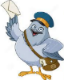 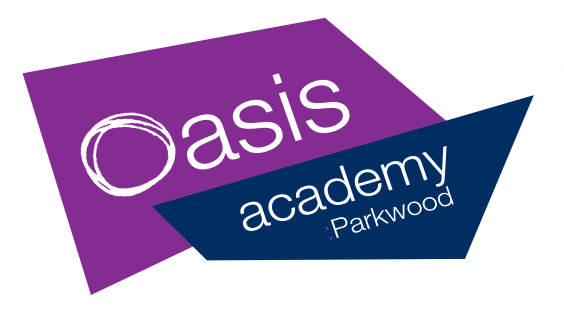 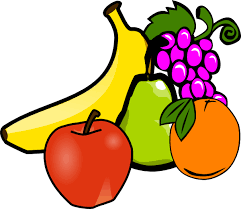 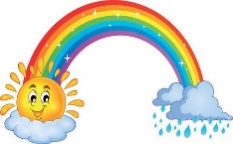 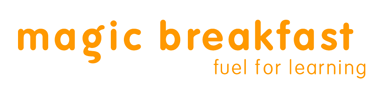 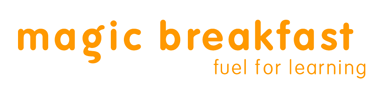 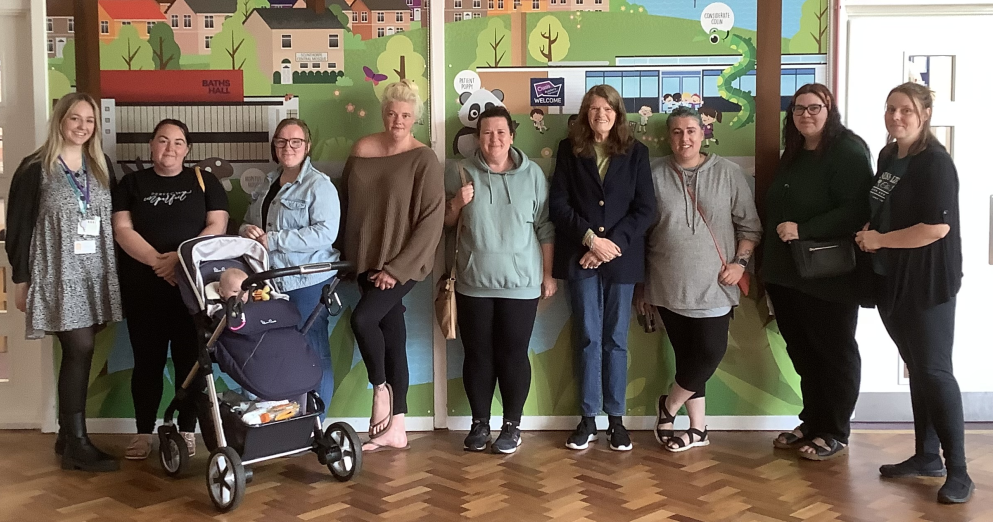 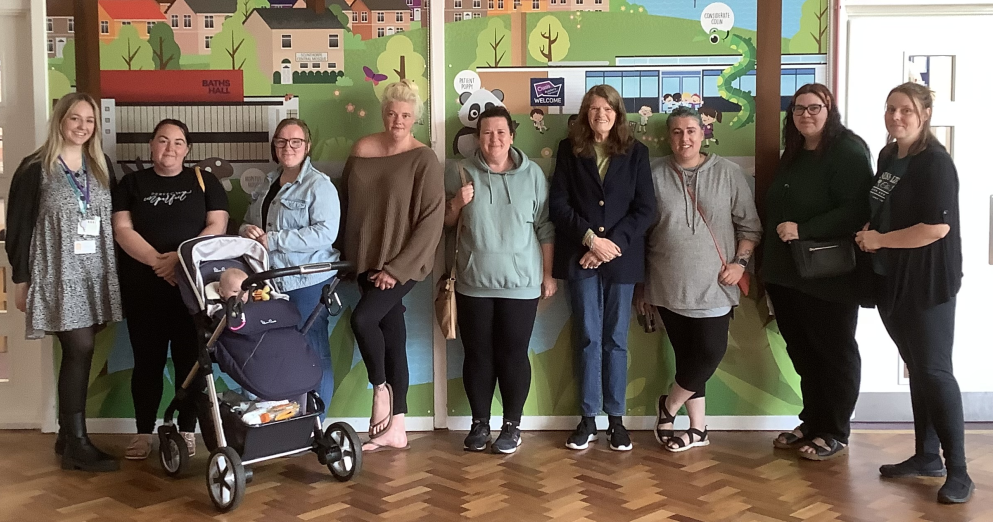 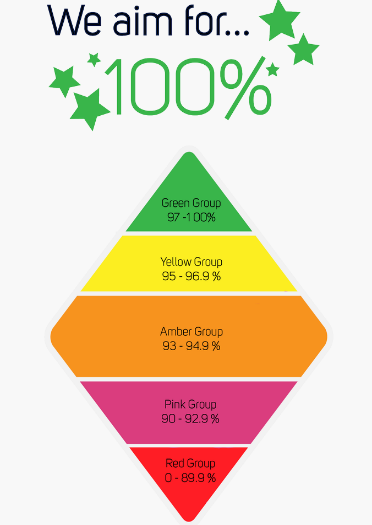 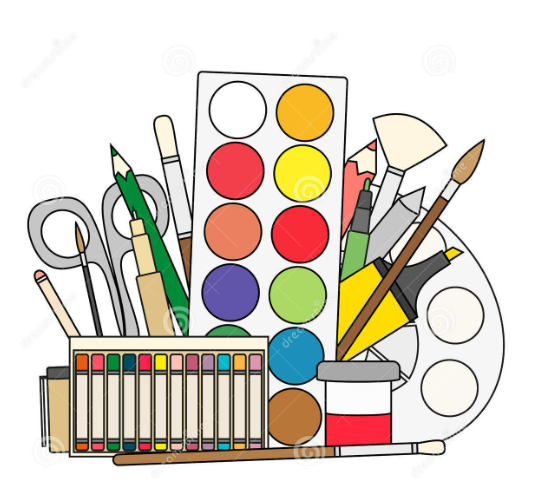 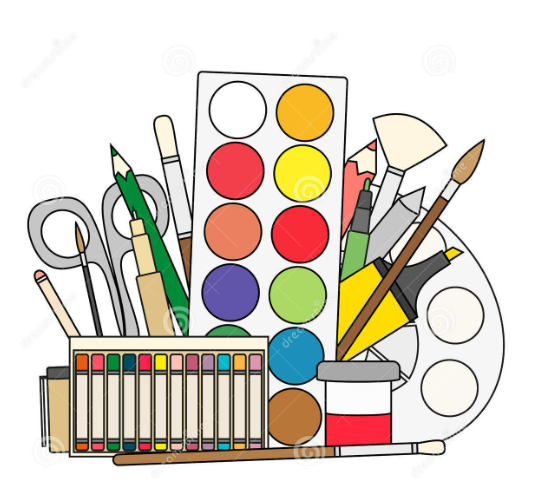 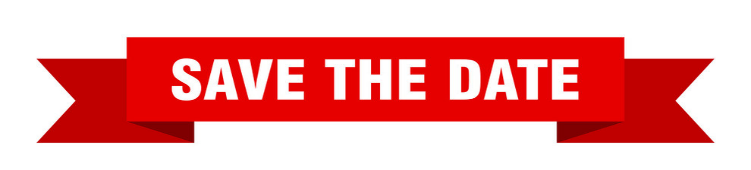 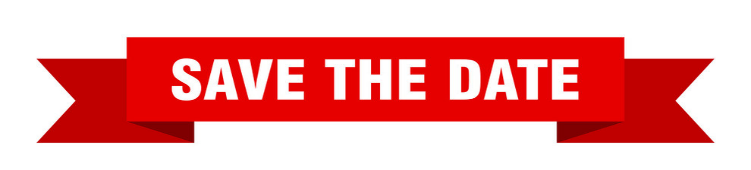 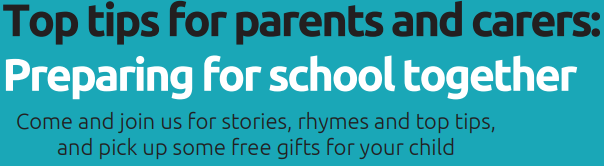 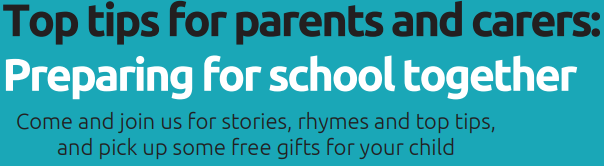 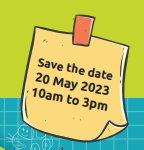 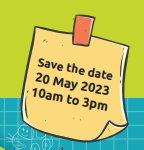 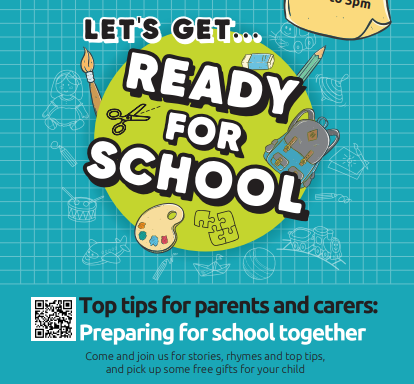 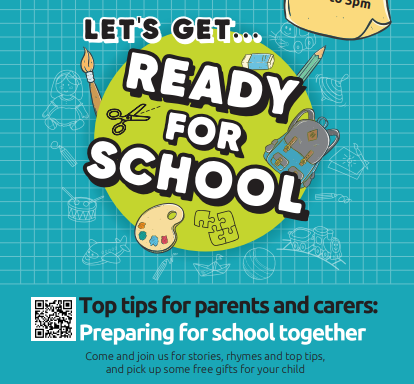 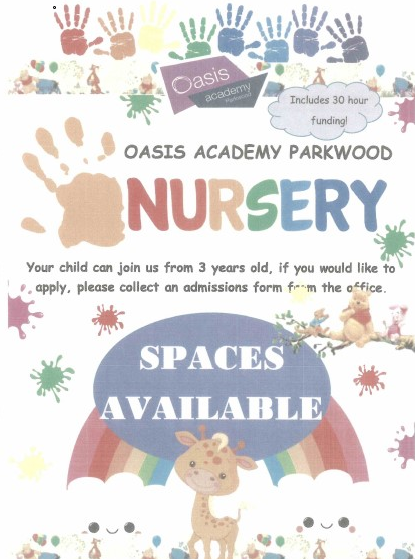 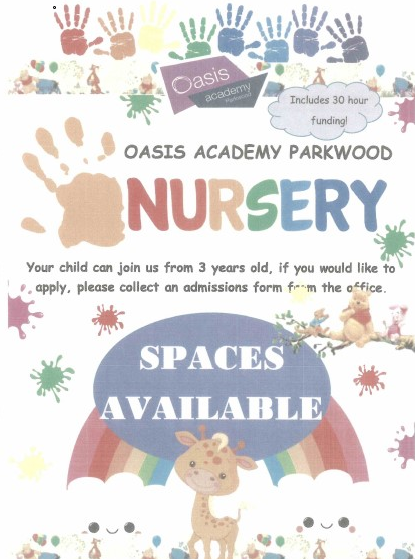 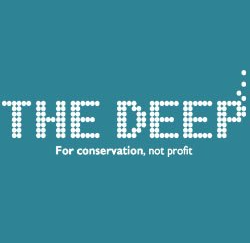 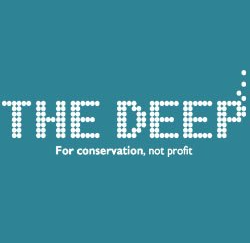 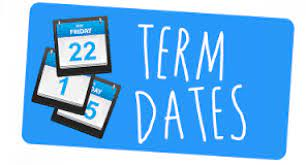 The Week At A GlanceThe Week At A GlanceThe Week At A GlanceMessages for ParentsDinner Menu- Week 3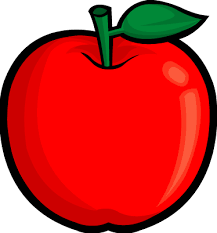 Dinner Menu- Week 3Dinner Menu- Week 3Good Afternoon,Another busy week in school ! Our Year 2 children are still working hard on their SATs. Year 6 children have already begun to prepare for their move to secondary school and we have transition visits in place and additional transition support for those who may need this. Parkwood Meadow coming soon !You may have noticed the gardening work that is taking place outside the main entrance. We have planted a wildflower meadow. PLEASE can you make sure that children do not walk on the grassed area under the office windows and class 1B. This is so that our flowers can bloom ! Our Hub activities will take place on Tuesday and Thursday of the half term. They will be fun filled days with creative craft activities and sports e.g. table tennis, badminton, football, dodgeball and skipping. The clubs are open to any child in years 1-6. Spaces are limited due to staffing. Demand is always high!  Please can we ask again that you only book a place if you are certain your child can attend. If in extreme circumstances, you do have to cancel – please let Mrs Love know in advance so that the place can be given to a child on the waiting list. Unfortunately we have experienced times when places are booked and children do not come. Non-attendance will now be monitored and will affect your child’s ability to book onto future events. We thank you for your understanding and our desire to provide the activities for as many as possible. We hope that all families have a lovely weekend. Events In SchoolAfter SchoolGood Afternoon,Another busy week in school ! Our Year 2 children are still working hard on their SATs. Year 6 children have already begun to prepare for their move to secondary school and we have transition visits in place and additional transition support for those who may need this. Parkwood Meadow coming soon !You may have noticed the gardening work that is taking place outside the main entrance. We have planted a wildflower meadow. PLEASE can you make sure that children do not walk on the grassed area under the office windows and class 1B. This is so that our flowers can bloom ! Our Hub activities will take place on Tuesday and Thursday of the half term. They will be fun filled days with creative craft activities and sports e.g. table tennis, badminton, football, dodgeball and skipping. The clubs are open to any child in years 1-6. Spaces are limited due to staffing. Demand is always high!  Please can we ask again that you only book a place if you are certain your child can attend. If in extreme circumstances, you do have to cancel – please let Mrs Love know in advance so that the place can be given to a child on the waiting list. Unfortunately we have experienced times when places are booked and children do not come. Non-attendance will now be monitored and will affect your child’s ability to book onto future events. We thank you for your understanding and our desire to provide the activities for as many as possible. We hope that all families have a lovely weekend. Monday Pupil of the week assembly325-400pmKS1 Fred ClubGood Afternoon,Another busy week in school ! Our Year 2 children are still working hard on their SATs. Year 6 children have already begun to prepare for their move to secondary school and we have transition visits in place and additional transition support for those who may need this. Parkwood Meadow coming soon !You may have noticed the gardening work that is taking place outside the main entrance. We have planted a wildflower meadow. PLEASE can you make sure that children do not walk on the grassed area under the office windows and class 1B. This is so that our flowers can bloom ! Our Hub activities will take place on Tuesday and Thursday of the half term. They will be fun filled days with creative craft activities and sports e.g. table tennis, badminton, football, dodgeball and skipping. The clubs are open to any child in years 1-6. Spaces are limited due to staffing. Demand is always high!  Please can we ask again that you only book a place if you are certain your child can attend. If in extreme circumstances, you do have to cancel – please let Mrs Love know in advance so that the place can be given to a child on the waiting list. Unfortunately we have experienced times when places are booked and children do not come. Non-attendance will now be monitored and will affect your child’s ability to book onto future events. We thank you for your understanding and our desire to provide the activities for as many as possible. We hope that all families have a lovely weekend. TuesdaySafeguarding meetingAttendance meeting325-415pmDodgeball club(last one)Good Afternoon,Another busy week in school ! Our Year 2 children are still working hard on their SATs. Year 6 children have already begun to prepare for their move to secondary school and we have transition visits in place and additional transition support for those who may need this. Parkwood Meadow coming soon !You may have noticed the gardening work that is taking place outside the main entrance. We have planted a wildflower meadow. PLEASE can you make sure that children do not walk on the grassed area under the office windows and class 1B. This is so that our flowers can bloom ! Our Hub activities will take place on Tuesday and Thursday of the half term. They will be fun filled days with creative craft activities and sports e.g. table tennis, badminton, football, dodgeball and skipping. The clubs are open to any child in years 1-6. Spaces are limited due to staffing. Demand is always high!  Please can we ask again that you only book a place if you are certain your child can attend. If in extreme circumstances, you do have to cancel – please let Mrs Love know in advance so that the place can be given to a child on the waiting list. Unfortunately we have experienced times when places are booked and children do not come. Non-attendance will now be monitored and will affect your child’s ability to book onto future events. We thank you for your understanding and our desire to provide the activities for as many as possible. We hope that all families have a lovely weekend. Wednesday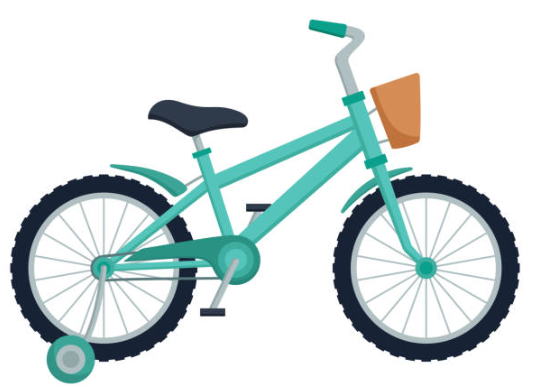 Parkwood Pantry8.30am-10.00amDoctor Bike is here todayAM Y6 Visit to Melior – extra transition selected childrenGood Afternoon,Another busy week in school ! Our Year 2 children are still working hard on their SATs. Year 6 children have already begun to prepare for their move to secondary school and we have transition visits in place and additional transition support for those who may need this. Parkwood Meadow coming soon !You may have noticed the gardening work that is taking place outside the main entrance. We have planted a wildflower meadow. PLEASE can you make sure that children do not walk on the grassed area under the office windows and class 1B. This is so that our flowers can bloom ! Our Hub activities will take place on Tuesday and Thursday of the half term. They will be fun filled days with creative craft activities and sports e.g. table tennis, badminton, football, dodgeball and skipping. The clubs are open to any child in years 1-6. Spaces are limited due to staffing. Demand is always high!  Please can we ask again that you only book a place if you are certain your child can attend. If in extreme circumstances, you do have to cancel – please let Mrs Love know in advance so that the place can be given to a child on the waiting list. Unfortunately we have experienced times when places are booked and children do not come. Non-attendance will now be monitored and will affect your child’s ability to book onto future events. We thank you for your understanding and our desire to provide the activities for as many as possible. We hope that all families have a lovely weekend. Thursday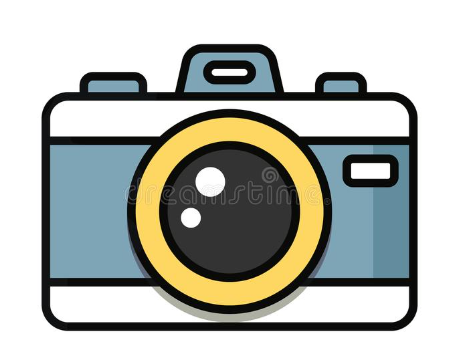 CLASS PHOTOGRAPHS  Health and Safety meetingReading Stars Fixture 9(in school)315 New to Parkwood parents meeting- KS1 hall3.35-4.30pmKS2 Drama ClubGood Afternoon,Another busy week in school ! Our Year 2 children are still working hard on their SATs. Year 6 children have already begun to prepare for their move to secondary school and we have transition visits in place and additional transition support for those who may need this. Parkwood Meadow coming soon !You may have noticed the gardening work that is taking place outside the main entrance. We have planted a wildflower meadow. PLEASE can you make sure that children do not walk on the grassed area under the office windows and class 1B. This is so that our flowers can bloom ! Our Hub activities will take place on Tuesday and Thursday of the half term. They will be fun filled days with creative craft activities and sports e.g. table tennis, badminton, football, dodgeball and skipping. The clubs are open to any child in years 1-6. Spaces are limited due to staffing. Demand is always high!  Please can we ask again that you only book a place if you are certain your child can attend. If in extreme circumstances, you do have to cancel – please let Mrs Love know in advance so that the place can be given to a child on the waiting list. Unfortunately we have experienced times when places are booked and children do not come. Non-attendance will now be monitored and will affect your child’s ability to book onto future events. We thank you for your understanding and our desire to provide the activities for as many as possible. We hope that all families have a lovely weekend. FridayParkwood Pantry8.30am-10.00am915 Special Awards AssemblyClose for half term3.25pmGood Afternoon,Another busy week in school ! Our Year 2 children are still working hard on their SATs. Year 6 children have already begun to prepare for their move to secondary school and we have transition visits in place and additional transition support for those who may need this. Parkwood Meadow coming soon !You may have noticed the gardening work that is taking place outside the main entrance. We have planted a wildflower meadow. PLEASE can you make sure that children do not walk on the grassed area under the office windows and class 1B. This is so that our flowers can bloom ! Our Hub activities will take place on Tuesday and Thursday of the half term. They will be fun filled days with creative craft activities and sports e.g. table tennis, badminton, football, dodgeball and skipping. The clubs are open to any child in years 1-6. Spaces are limited due to staffing. Demand is always high!  Please can we ask again that you only book a place if you are certain your child can attend. If in extreme circumstances, you do have to cancel – please let Mrs Love know in advance so that the place can be given to a child on the waiting list. Unfortunately we have experienced times when places are booked and children do not come. Non-attendance will now be monitored and will affect your child’s ability to book onto future events. We thank you for your understanding and our desire to provide the activities for as many as possible. We hope that all families have a lovely weekend. TERMDATESAUTUMN TERMMonday 05/09/22 to Friday 16/12/22THE Academy is closed on the following dates:INSET trainingFriday 2nd September 2022Monday 12th September 2022Friday 14th October 2022Tuesday 3rd January 2023Monday 17th April 2023Friday 23rd June 2023Monday 24th July 2023Bank HolidaysMonday 1st May 2023Monday 8th May 2023AUTUMN HALF TERMMonday 24/10/22 to Friday 28/10/22THE Academy is closed on the following dates:INSET trainingFriday 2nd September 2022Monday 12th September 2022Friday 14th October 2022Tuesday 3rd January 2023Monday 17th April 2023Friday 23rd June 2023Monday 24th July 2023Bank HolidaysMonday 1st May 2023Monday 8th May 2023SPRING TERMWednesday 04/01/23 to Friday 31/03/23THE Academy is closed on the following dates:INSET trainingFriday 2nd September 2022Monday 12th September 2022Friday 14th October 2022Tuesday 3rd January 2023Monday 17th April 2023Friday 23rd June 2023Monday 24th July 2023Bank HolidaysMonday 1st May 2023Monday 8th May 2023SPRING HALF TERMMonday 13/02/23 to Friday 17/02/23THE Academy is closed on the following dates:INSET trainingFriday 2nd September 2022Monday 12th September 2022Friday 14th October 2022Tuesday 3rd January 2023Monday 17th April 2023Friday 23rd June 2023Monday 24th July 2023Bank HolidaysMonday 1st May 2023Monday 8th May 2023SUMMER TERMTuesday 18/04/23 to Friday 21/07/23THE Academy is closed on the following dates:INSET trainingFriday 2nd September 2022Monday 12th September 2022Friday 14th October 2022Tuesday 3rd January 2023Monday 17th April 2023Friday 23rd June 2023Monday 24th July 2023Bank HolidaysMonday 1st May 2023Monday 8th May 2023SUMMER HALF TERMMonday 29/05/23 to Friday 02/06/23THE Academy is closed on the following dates:INSET trainingFriday 2nd September 2022Monday 12th September 2022Friday 14th October 2022Tuesday 3rd January 2023Monday 17th April 2023Friday 23rd June 2023Monday 24th July 2023Bank HolidaysMonday 1st May 2023Monday 8th May 2023